2017 Colorado SBDC Economic Impact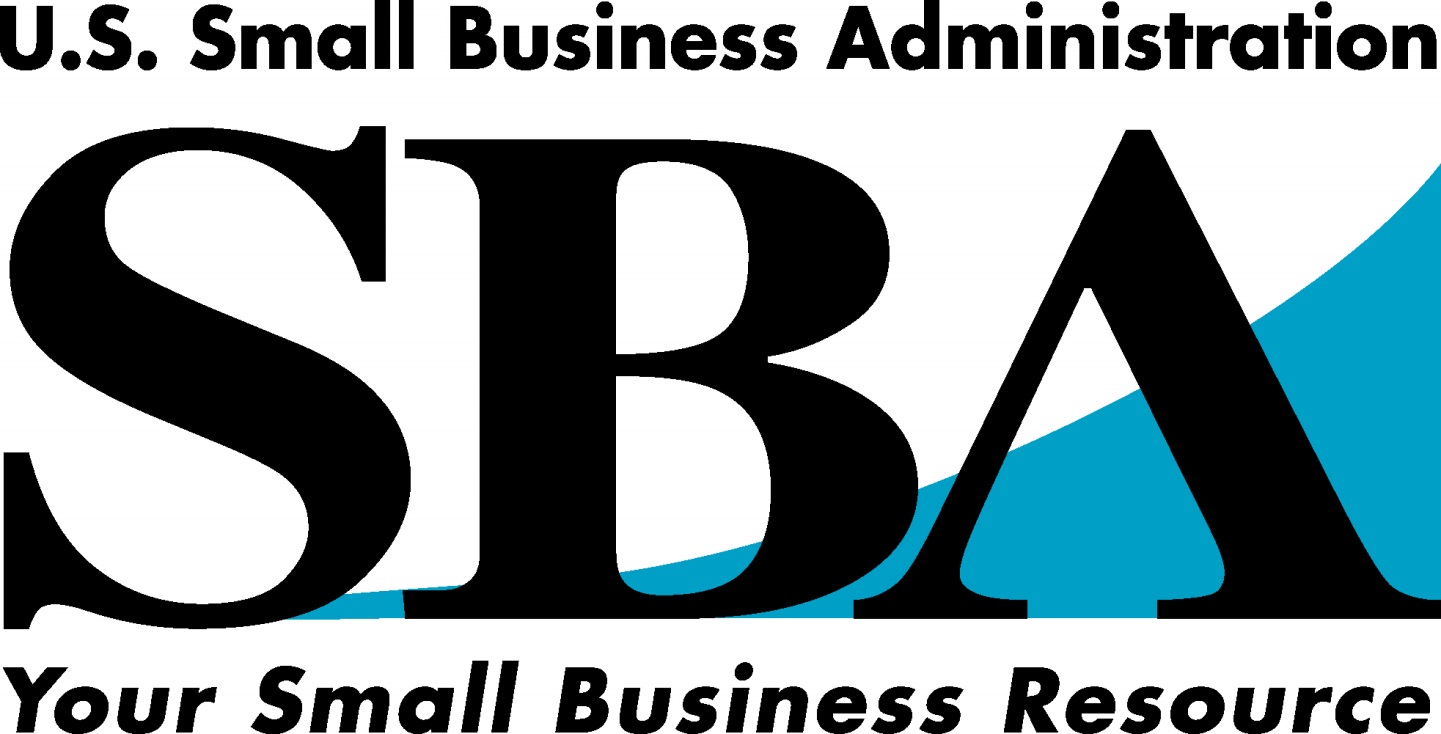 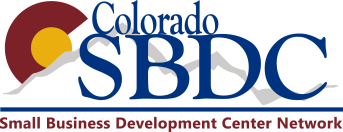 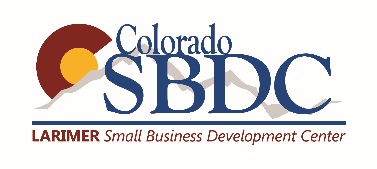 Name:	_____________________________		Lead Consultant: ___________________________Business:	_____________________________		Initial Counseling Session:   __________________									Business Start Date: ________________________	Organizational Entity Type: __________    Female Ownership %: _________
	(Sole Proprietor, LLC, Inc., etc.)Name:_____________________________  Business:_____________________________	Lead Consultant:__________________________Last fiscal yearHow much have you personally invested to date?How much have you personally invested to date?How much have you personally invested to date?How much outside funding have you received to date?How much outside funding have you received to date?Last Year’s Employees 
(including owners)Last Year’s Employees 
(including owners)Last Year’s Employees 
(including owners)Last Year’s Employees 
(including owners)Last Year’s Employees 
(including owners)Last Year’s Employees 
(including owners)What were your total sales last year/this year?What were your total sales last year/this year?How much did you secure** in contracts last year?How much did you secure** in contracts last year?SignaturesSignaturesLast fiscal yearHow much have you personally invested to date?How much have you personally invested to date?How much have you personally invested to date?How much outside funding have you received to date?How much outside funding have you received to date?Part TimePart TimeFull TimeFull TimeTotalTotalWhat were your total sales last year/this year?What were your total sales last year/this year?How much did you secure** in contracts last year?How much did you secure** in contracts last year?SignaturesSignaturesCashCashCashBankBankClientClientCreditCreditCreditPrivate InvestorPrivate InvestorSBDC ConsultantSBDC ConsultantAssets*Assets*Assets*OtherOtherSBDC Director/CoordinatorSBDC Director/Coordinator
Have SBDC consulting and training services assisted you with any of the following activities?
Have SBDC consulting and training services assisted you with any of the following activities?
Have SBDC consulting and training services assisted you with any of the following activities?
Have SBDC consulting and training services assisted you with any of the following activities?
Have SBDC consulting and training services assisted you with any of the following activities?
Have SBDC consulting and training services assisted you with any of the following activities?
Have SBDC consulting and training services assisted you with any of the following activities?
Have SBDC consulting and training services assisted you with any of the following activities?
Have SBDC consulting and training services assisted you with any of the following activities?
Have SBDC consulting and training services assisted you with any of the following activities?
Have SBDC consulting and training services assisted you with any of the following activities?
Have SBDC consulting and training services assisted you with any of the following activities?
Have SBDC consulting and training services assisted you with any of the following activities?
Have SBDC consulting and training services assisted you with any of the following activities?
Have SBDC consulting and training services assisted you with any of the following activities?
Have SBDC consulting and training services assisted you with any of the following activities?
Have SBDC consulting and training services assisted you with any of the following activities?
Have SBDC consulting and training services assisted you with any of the following activities?
Have SBDC consulting and training services assisted you with any of the following activities?Follow-onSession DateDid you start your business? (see blue box above for definition)Did you start your business? (see blue box above for definition)Additional personal investment for this year since last reported:Additional personal investment for this year since last reported:Additional outside funding for this year since last reported:Additional outside funding for this year since last reported:Current # of Employees 
(including owners)Current # of Employees 
(including owners)Current # of Employees 
(including owners)Current # of Employees 
(including owners)Current # of Employees 
(including owners)Current # of Employees 
(including owners)What are your current YTD sales?What are your current YTD sales?New contracts secured** since last reported:New contracts secured** since last reported:I attribute that the assistance provided by the Colorado SBDC Network contributed to the results shown below (Client signature required, others optional)I attribute that the assistance provided by the Colorado SBDC Network contributed to the results shown below (Client signature required, others optional)Follow-onSession DateDid you start your business? (see blue box above for definition)Did you start your business? (see blue box above for definition)Additional personal investment for this year since last reported:Additional personal investment for this year since last reported:Additional outside funding for this year since last reported:Additional outside funding for this year since last reported:Part TimePart TimeFull TimeFull TimeTotalTotalWhat are your current YTD sales?What are your current YTD sales?New contracts secured** since last reported:New contracts secured** since last reported:I attribute that the assistance provided by the Colorado SBDC Network contributed to the results shown below (Client signature required, others optional)I attribute that the assistance provided by the Colorado SBDC Network contributed to the results shown below (Client signature required, others optional)CashCashBankBank# of contracts     $amount# of contracts     $amountClientClientCreditCreditPrivate InvestorPrivate Investor# of contracts     $amount# of contracts     $amountSBDC ConsultantSBDC ConsultantAssets*Assets*OtherOther# of contracts     $amount# of contracts     $amountSBDC Director/CoordinatorSBDC Director/CoordinatorCashCashBankBank# of contracts    $amount# of contracts    $amountClientClientCreditCreditPrivate InvestorPrivate Investor# of contracts    $amount# of contracts    $amountSBDC ConsultantSBDC ConsultantAssets*Assets*OtherOther# of contracts    $amount# of contracts    $amountSBDC Director/CoordinatorSBDC Director/CoordinatorCashCashBankBank# of contracts      
     $amount# of contracts      
     $amountClientClientCreditCreditPrivate InvestorPrivate Investor# of contracts      
     $amount# of contracts      
     $amountSBDC ConsultantSBDC ConsultantAssets*Assets*OtherOther# of contracts      
     $amount# of contracts      
     $amountSBDC Director/CoordinatorSBDC Director/Coordinator * Computers, tools, vehicles, etc.
** Signed contracts * Computers, tools, vehicles, etc.
** Signed contracts * Computers, tools, vehicles, etc.
** Signed contractsIf this information is not provided on a regular basis, access to consulting may be limited. 
YOUR INDIVIDUAL BUSINESS DATA REMAINS CONFIDENTIAL.If this information is not provided on a regular basis, access to consulting may be limited. 
YOUR INDIVIDUAL BUSINESS DATA REMAINS CONFIDENTIAL.If this information is not provided on a regular basis, access to consulting may be limited. 
YOUR INDIVIDUAL BUSINESS DATA REMAINS CONFIDENTIAL.If this information is not provided on a regular basis, access to consulting may be limited. 
YOUR INDIVIDUAL BUSINESS DATA REMAINS CONFIDENTIAL.If this information is not provided on a regular basis, access to consulting may be limited. 
YOUR INDIVIDUAL BUSINESS DATA REMAINS CONFIDENTIAL.If this information is not provided on a regular basis, access to consulting may be limited. 
YOUR INDIVIDUAL BUSINESS DATA REMAINS CONFIDENTIAL.If this information is not provided on a regular basis, access to consulting may be limited. 
YOUR INDIVIDUAL BUSINESS DATA REMAINS CONFIDENTIAL.If this information is not provided on a regular basis, access to consulting may be limited. 
YOUR INDIVIDUAL BUSINESS DATA REMAINS CONFIDENTIAL.If this information is not provided on a regular basis, access to consulting may be limited. 
YOUR INDIVIDUAL BUSINESS DATA REMAINS CONFIDENTIAL.If this information is not provided on a regular basis, access to consulting may be limited. 
YOUR INDIVIDUAL BUSINESS DATA REMAINS CONFIDENTIAL.If this information is not provided on a regular basis, access to consulting may be limited. 
YOUR INDIVIDUAL BUSINESS DATA REMAINS CONFIDENTIAL.If this information is not provided on a regular basis, access to consulting may be limited. 
YOUR INDIVIDUAL BUSINESS DATA REMAINS CONFIDENTIAL.If this information is not provided on a regular basis, access to consulting may be limited. 
YOUR INDIVIDUAL BUSINESS DATA REMAINS CONFIDENTIAL.If this information is not provided on a regular basis, access to consulting may be limited. 
YOUR INDIVIDUAL BUSINESS DATA REMAINS CONFIDENTIAL.Follow-on Session DateFollow-on Session DateDid you start your business? (see blue box above for definition)Did you start your business? (see blue box above for definition)Additional personal investment for this year since last reported:Additional personal investment for this year since last reported:Additional outside funding for this year since last reported:Current # of Employees 
(including owners)Current # of Employees 
(including owners)Current # of Employees 
(including owners)What are your current YTD sales?New contracts secured** since last reported:New contracts secured** since last reported:SignaturesFollow-on Session DateFollow-on Session DateDid you start your business? (see blue box above for definition)Did you start your business? (see blue box above for definition)Additional personal investment for this year since last reported:Additional personal investment for this year since last reported:Additional outside funding for this year since last reported:Part TimeFull TimeTotalWhat are your current YTD sales?New contracts secured** since last reported:New contracts secured** since last reported:SignaturesCashCashBank# of contracts     $amount# of contracts     $amountClientCreditCreditPrivate Investor# of contracts     $amount# of contracts     $amountSBDC ConsultantAssets*Assets*Other# of contracts     $amount# of contracts     $amountSBDC Director/CoordinatorCashCashBank# of contracts     $# of contracts     $ClientCreditCreditPrivate Investor# of contracts     $# of contracts     $SBDC ConsultantAssets*Assets*Other# of contracts     $# of contracts     $SBDC Director/CoordinatorCashCashBank# of contracts     $amount# of contracts     $amountClientCreditCreditPrivate Investor# of contracts     $amount# of contracts     $amountSBDC ConsultantAssets*Assets*Other# of contracts     $amount# of contracts     $amountSBDC Director/CoordinatorCashCashBank# of contracts     $ amount# of contracts     $ amountClientCreditCreditPrivate Investor# of contracts     $ amount# of contracts     $ amountSBDC ConsultantAssets*Assets*Other# of contracts     $ amount# of contracts     $ amountSBDC Director/CoordinatorCashCashBank# of contracts     $ amount# of contracts     $ amountClientCreditCreditPrivate Investor# of contracts     $ amount# of contracts     $ amountSBDC ConsultantAssets*Assets*Other# of contracts     $ amount# of contracts     $ amountSBDC Director/CoordinatorCashCashBank# of contracts     $ amount# of contracts     $ amountClientCreditCreditPrivate Investor# of contracts     $ amount# of contracts     $ amountSBDC ConsultantAssets*Assets*Other# of contracts     $ amount# of contracts     $ amountSBDC Director/CoordinatorCashCashBank# of contracts     $ amount# of contracts     $ amountClientCreditCreditPrivate Investor# of contracts     $ amount# of contracts     $ amountSBDC ConsultantAssets*Assets*Other# of contracts     $ amount# of contracts     $ amountSBDC Director/CoordinatorCashCashBank# of contracts     $ amount# of contracts     $ amountClientCreditCreditPrivate Investor# of contracts     $ amount# of contracts     $ amountSBDC ConsultantAssets*Assets*Other# of contracts     $ amount# of contracts     $ amountSBDC Director/Coordinator * Computers, tools, vehicles, etc.
** Signed contracts * Computers, tools, vehicles, etc.
** Signed contracts * Computers, tools, vehicles, etc.
** Signed contractsIf this information is not provided on a regular basis, access to consulting may be limited. 
YOUR INDIVIDUAL BUSINESS DATA REMAINS CONFIDENTIAL.If this information is not provided on a regular basis, access to consulting may be limited. 
YOUR INDIVIDUAL BUSINESS DATA REMAINS CONFIDENTIAL.If this information is not provided on a regular basis, access to consulting may be limited. 
YOUR INDIVIDUAL BUSINESS DATA REMAINS CONFIDENTIAL.If this information is not provided on a regular basis, access to consulting may be limited. 
YOUR INDIVIDUAL BUSINESS DATA REMAINS CONFIDENTIAL.If this information is not provided on a regular basis, access to consulting may be limited. 
YOUR INDIVIDUAL BUSINESS DATA REMAINS CONFIDENTIAL.If this information is not provided on a regular basis, access to consulting may be limited. 
YOUR INDIVIDUAL BUSINESS DATA REMAINS CONFIDENTIAL.If this information is not provided on a regular basis, access to consulting may be limited. 
YOUR INDIVIDUAL BUSINESS DATA REMAINS CONFIDENTIAL.If this information is not provided on a regular basis, access to consulting may be limited. 
YOUR INDIVIDUAL BUSINESS DATA REMAINS CONFIDENTIAL.